At Its 2015 session, the Council adopted Decision 584 on the Creation and management of Council Working Groups (CWGs), in which the Council decides that the current Chairman and Vice-Chairmen of a Council Working Group shall remain in office in the same position until PP-18. The decision also instructed the CWG-FHR to review Resolution 1333 and submit its conclusion to Council 2016.The 2016 session of the Council adopted a revision of Resolution 1333 on the Guiding principles for the creation, management and termination of Council working groups. The Resolution instructs the Secretary-General to submit to each Council a table that identifies the Chairmen and Vice-Chairmen of each CWG, their tenure of office, and region. At its 2017 Session, the Council confirmed the appointment of the Vice-Chairmen of the Council Working Groups and the Expert group on ITRs as listed in Document C17/55. Between the 2017 and the 2018 Sessions, the candidature of Ms Annelies Kavi (Czech Republic) was received for the vice-chairmanship of the Council Working Group on Financial and Human Resources. The Council is requested to confirm her appointment.The list of vice-chairmen and their profile for each CWG and the EG-ITRs is available at http://www.itu.int/en/council/Pages/proposed-VC.aspx.   CHAIRMANSHIP AND VICE-CHAIRMANSHIP OF COUNCIL WORKINGS GROUPS AND EXPERT GROUPCouncil 2018
Geneva, 17-27 April 2018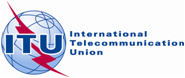 Agenda item: PL 1.9Document C18/56-EAgenda item: PL 1.98 March 2018Agenda item: PL 1.9Original: EnglishReport by the Secretary-GeneralReport by the Secretary-GeneralList of candidatures for Chairmen and Vice-Chairmen of the Council working Groups and Expert group on ITRSList of candidatures for Chairmen and Vice-Chairmen of the Council working Groups and Expert group on ITRSSummaryThe 2016 session of the Council adopted a revision of Resolution 1333 on the guiding principles for the creation, management and termination of Council Working Groups. The Resolution instructs the Secretary-General to submit to each Council a table that identifies the Chairmen and Vice-Chairmen of each CWG, their tenure of office, and region.Action requiredThe Council is invited to confirm the appointment of the Vice-Chairman of the Council Working Group on Financial and Human Resources, and to note the table of the Chairmen and Vice-Chairmen of the Council Working Groups and Expert Group.____________ReferencesPP Decision 11 (Rev. Busan, 2014), Council Resolution 1333, Council Decision 584; Council document C16/122, C16/INF/17(Rev.2); Consultation on Vice-Chairmanship, Council Resolution 1379, Resolution 1384, Document C17/55Current CWG + SecretaryChairRegionDate of appointment Vice-Chair (s)RegionDate of appointment CWG on International Internet-related Public Policy Issues 
(Sec: Mr Preetam Maloor)Mr Majed Al Mazyed 
(Saudi Arabia)ARB2009Mr Charles Semapondo (Rwanda)Mr Abdulrahman Al Marzouqi (United Arab Emirates)Mr YGSC Kishore Babu (India)Mr Vyacheslav Vladimirovich Erokhin (Russian Federation)Mr Paul Blaker (United Kingdom)AFRARBASPCISEURCWG on Child Online Protection 
(Sec: Ms Carla Licciardello)Mr Ibrahim M.J. Aldabal (United Arab Emirates)2018Ms Ellen Blackler (The Walt Disney Company)
Ms Maha Z.Y. Mouasher (Jordan)Mr Ndordji Nazaire (Chad)Mr Mohamed Sharil Tarmizi (Malaysia)Mr Vadym Kaptur (Odessa National Academy Telecommunications n.a.A.S. Popov)Mr Giorgio Tosi Beleffi (Italy)AMS (Sector Member)ARBAFRASPCIS (Sector Member)
EURCWG on WSIS: implementation of outcomes 
(Sec: Mr Jaroslaw Ponder)Mr Vladimir Minkin 
(Russian Federation)CIS2006Ms Janet Umutesi (Rwanda)Ms Clarisa Estol (Argentina)Mr Mansour Al-Qurashi (Saudi Arabia)Ms Nermine El Saadany (Egypt)Mr Cai Guolei (China)Mr Ghislain de Salins (France)AFRAMSARBARBASPEUR2013CWG on Financial and Human Resources 
(Sec: Mr Alassane Ba/Mr Eric Dalhen)Mr Dietmar Plesse (Germany) EURMs Seynabou Seck Cisse (Senegal)Ms Vernita D. Harris (United States)Mr Manish Gupta (India)Mr Andrei Sergeevich Zhivov (Russian Federation)Ms Annelies Kavi (Czech Republic)AFRAMSASPCISEUR2018CWG on the use of the six official languages
(Sec: Mr Ahmed Elsherbini)Mr Faycal Bayouli 
(Tunisia)ARB2016Mr Paul Najarian (USA)Ms Sameera Belal (Kuwait)Mr Cai Guolei (China)Mr Vladimir Minkin (Russian Federation)Ms Blanca Gonzalez (Spain)Mr Frédéric Paruta (France)AMSARBASPCISEUREUR201320132013CWG for Strategic and Financial Plans for 2020-2023
(Sec: Mr Catalin Marinescu)Mr Mario Canazza
(Brazil)AMS2017Ms Jackline Mupenzi (Rwanda)Mr Mohamed Al Mazrooei (United Arab Emirates)Mr Hisazumi Shirae (Japan)Ms Natalya Petrovna Reznikova (Russian Federation)Mr Manuel da Costa Cabral (Portugal)AFRARBASPCISEURExpert group on ITRs
(Sec: Mr Preetam Maloor)Mr Fernando Borjón 
(Mexico).AMS2016Mr Guy-Michel Kouakou (Côte d’Ivoire)Mr Santiago Reyes-Borda (Canada)H.E. Al Ansari Al-Mashakbeh (Jordan)Mr Xiping Huang (China)Mr Aleksei Sergeevich Borodin (Russian Federation)Mr Fabio Bigi (Italy)AFRAMSARBASPCISEUR